Martes 1 de diciembre de 2015  † MemoriaHno. Stanislas VACHER
(Francés, †1909) Villa Brea. 
Dale, Señor, el descanso eterno.
Y brille para él la luz perpetua.
Descanse en paz. AMÉN. 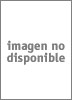 Hno. Hyacinthe CHARPY
(Francés, †1929) Villa Brea. 
Dale, Señor, el descanso eterno.
Y brille para él la luz perpetua.
Descanse en paz. AMÉN. Hno. Edmundo PÉTEX PEISEY
(Francés, 1910-1986) Belley.
Llegó a América en 1928. Regresó en 1976.
Dale, Señor, el descanso eterno.
Y brille para él la luz perpetua.
Descanse en paz. AMÉN.
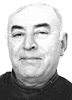 Hno. Pietro BERTONE ROSSO
(Italiano, †1989) Torino. 
Dale, Señor, el descanso eterno.
Y brille para él la luz perpetua.
Descanse en paz. AMÉN. 
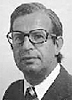 Hno. Eliseo MARLASCA PEÑA
(Español, 1917-2003) Córdoba.
Llegó a América en 1935.
Dale, Señor, el descanso eterno.
Y brille para él la luz perpetua.
Descanse en paz. AMÉN.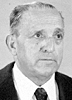 Miércoles 2 de diciembre de 2015  † MemoriaHno. Idefonse ROMANET
(Francés, †1863) Belley. 
Dale, Señor, el descanso eterno.
Y brille para él la luz perpetua.
Descanse en paz. AMÉN.Hno. Lucien SOULIER
(Francés, †1924) Belley. 
Dale, Señor, el descanso eterno.
Y brille para él la luz perpetua.
Descanse en paz. AMÉN.
Hno. Silas POMMEUR
(Francés, †1926) Belley. 
Dale, Señor, el descanso eterno.
Y brille para él la luz perpetua.
Descanse en paz. AMÉN.
Hno. Jesús ELVIRA
(Español, 1929-2013) Córdoba. Llegó a América en 1949.
Dale, Señor, el descanso eterno.
Y brille para él la luz perpetua.
Descanse en paz. AMÉN.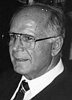 CumpleañosF. Etienne SAMANDÉ (Burkina) 1985Jueves 3 de diciembre de 2015  CumpleañosH. Francisco CABRERIZO (España) 1944 Viernes 4 de diciembre de 2015  † MemoriaHno. Teodoro BARBERO CASADO
(Español, 1898-1918) Tandil.
Llegó a América en 1914.
Dale, Señor, el descanso eterno.
Y brille para él la luz perpetua.
Descanse en paz. AMÉN.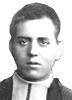 Hno. Valerio NIÉMAZ MIBORD
(Francés, 1910-1997) Ars.
Llegó a América en 1927. Regresó en 1974.
Dale, Señor, el descanso eterno.
Y brille para él la luz perpetua.
Descanse en paz. AMÉN.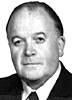 CumpleañosF. Paul SANYAN (Burkina) 1964F. Timothée BAKI (Burkina) 1965 Domingo 6 de diciembre de 2015  † MemoriaHno. Louis BAUD CONTAT
(Francés, †2003) Annecy. 
Dale, Señor, el descanso eterno.
Y brille para él la luz perpetua.
Descanse en paz. AMÉN.
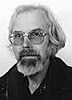  Martes 8 de diciembre de 2015  † MemoriaHno. Cléonice FAVRE
(Francés, †1922) Villa Brea. 
Dale, Señor, el descanso eterno.
Y brille para él la luz perpetua.
Descanse en paz. AMÉN.Hno. Tomás PÉREZ REVILLA
(Español, †1953) Barcelona. 
Dale, Señor, el descanso eterno.
Y brille para él la luz perpetua.
Descanse en paz. AMÉN.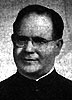 Hno. Carlos BALART BALLABRIGA
(Argentino, 1927-2003). Córdoba.
Dale, Señor, el descanso eterno.
Y brille para él la luz perpetua.
Descanse en paz. AMÉN.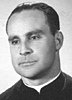 Aniversario de ProfesiónH. José LAHOZ (Argentina) 1946.H. Ricardo Noé LÓPEZ (Argentina) 1976.H. Alejandro SALVATIERRA (Uruguay) 1981.H. Javier GONZÁLEZ (Uruguay) 1981.H. José Mamerto SÁNCHEZ (Argentina) 1983.Ir. Albano SCHROEDER (Brasil) 1984.Ir. Valcir RIZZARDO (Brasil) 1984.Ir. Marivaldo FAVERO (Brasil) 1986.Ir. João Alberto WOHLFART (Brasil) 1987.H. Edgardo Hugo CAMPOS (Argentina) 1990.H. Fernando Gabriel LEÓN (Argentina) 1991.CumpleañosBro. Paul RAJ (India) 1986EFEMÉRIDES / En el Instituto1846 / El Hno. Gabriel publica la primera Circular.1864 / El Hno. Amadeo manda a los Hermanos la carta que comunica la muerte del Fundador. Miércoles 9 de diciembre de 2015  † MemoriaHno. Joseph Marie GAGNEUX
(Francés, †1888) Belley. 
Dale, Señor, el descanso eterno.
Y brille para él la luz perpetua.
Descanse en paz. AMÉN.Hno. Dizier EXCOFFON
(Francés, †1900) Belley. 
Dale, Señor, el descanso eterno.
Y brille para él la luz perpetua.
Descanse en paz. AMÉN.
Hno. Honorato ALONSO DOMINGO
(Español, 1903-1964) Montevideo.
Llegó a América en 1920.
Dale, Señor, el descanso eterno.
Y brille para él la luz perpetua.
Descanse en paz. AMÉN.
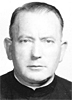 Aniversario de ProfesiónH. Alejandro FERRER (Argentina) 1973.CumpleañosF. Michel BOIS (Francia) 1937EFEMÉRIDES / En el Instituto1864 / Se lee en comunidad el Testamento Espiritual del Fundador.Jueves 10 de diciembre de 2015  CumpleañosF. Davide DELBARBA (Italia) 1945F. Romaric BAKY (Burkina) 1978Viernes 11 de diciembre de 2015  † MemoriaHno. Ignacio ARENALES GAYUBAS
(Español, 1895-1965) Montevideo.
Llegó a América en 1912.
Dale, Señor, el descanso eterno.
Y brille para él la luz perpetua.
Descanse en paz. AMÉN.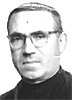 CumpleañosH. Gabriel GONZÁLEZ (España) 1955CumpleañosF. Marcel ZOUBGA (Burkina) 1986Domingo 13 de diciembre de 2015  † MemoriaHno. Etienne PERET
(Francés, †1922) Villa Brea. 
Dale, Señor, el descanso eterno.
Y brille para él la luz perpetua.
Descanse en paz. AMÉN.Hno. Benoít RENAUD
(Francés, †1943) Belley. 
Dale, Señor, el descanso eterno.
Y brille para él la luz perpetua.
Descanse en paz. AMÉN.Hno. Vicente BARREIX RAVAZZANI
(Uruguayo, 1912-1971) Roma.
9º SUPERIOR GENERAL.
Dale, Señor, el descanso eterno.
Y brille para él la luz perpetua.
Descanse en paz. AMÉN.
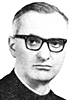 Hno. Eduardo HUMBERT VERCHERE
(Francés, 1886-1977) Belley.
Llegó a América en 1910. Regresó en 1925.
Dale, Señor, el descanso eterno.
Y brille para él la luz perpetua.
Descanse en paz. AMÉN.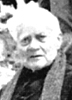 Hno. Zacarías GUTIÉRREZ VILDA
(Español, 1902-1993) Valladolid.
Llegó a América en 1920. Regresó en 1941.
Dale, Señor, el descanso eterno.
Y brille para él la luz perpetua.
Descanse en paz. AMÉN.
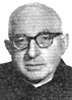 Aniversario de ProfesiónH. José Mario DIPACCE (Uruguay) 1975.Lunes 14 de diciembre de 2015  † MemoriaHno. Víctor BRUNEL SAUNIER
(Francés, †1950) Francheville. 
Dale, Señor, el descanso eterno.
Y brille para él la luz perpetua.
Descanse en paz. AMÉN.Hno. Marcien YSARD
(Francés, †1966) Lyon. 
Dale, Señor, el descanso eterno.
Y brille para él la luz perpetua.
Descanse en paz. AMÉN.
CumpleañosH. Faustino ROJO (España) 1937H. Justo PASCUAL (España) 1953F. Albert SANDWIDI (Burkina) 1958H. Francisco Javier HERNANDO (España) 1959F. Macaire NIKIEMA (Burkina) 1980 Martes 15 de diciembre de 2015  † MemoriaHno. Dominique DESPRAS
(Francés, †1896) Belley. 
Dale, Señor, el descanso eterno.
Y brille para él la luz perpetua.
Descanse en paz. AMÉN.Hno. Gaudencio GONZÁLEZ RONDA
(Español, †1995) Valladolid. 
Dale, Señor, el descanso eterno.
Y brille para él la luz perpetua.
Descanse en paz. AMÉN. 
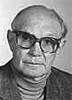 Miércoles 16 de diciembre de 2015  † MemoriaHno. Jean François BLANDIN
(Francés, †1941) Belley. 
Dale, Señor, el descanso eterno.
Y brille para él la luz perpetua.
Descanse en paz. AMÉN.CumpleañosH. Valentín VILCA (Argentina) 1936Comienza la Novena por la intercesión del Vble. Hno. Gabriel TaborinOración
Espíritu de oración del Hno. Gabriel
Cuando la fe se encuentra profundamente enraizada en un alma, que ha captado perfectamente las palabras del Divino Maestro: “Todo es posible para el que cree”, así como estas otras: “Pedid y recibiréis; buscad y encontraréis; llamad y se os abrirá”, es comprensible que se dirija a Dios con una confianza total, una certeza absoluta en la eficacia de la oración y que siga las palabras del apóstol Santiago: “Pedid con fe, sin vacilar; porque el que vacila es semejante a las olas del mar, agitadas por el viento y empujadas de una parte a otra. Un hombre vacilante no creo que va a recibir algo de Dios”.
Nuestro venerado Fundador vivía profundamente estas palabras. Rezaba también con fe, entusiasmo, confianza y con una perseverancia que siempre conseguía sus propósitos. Se esforzaba para que la convicción íntima que él tenía penetrase en sus religiosos, por medio de sus ejemplos, pláticas y escritos. Jueves 17 de diciembre de 2015  † MemoriaHno. Alfonso GARRONI RAVEL
(Francés, 1883-1950) Tessy.
Llegó a América en 1906. Regresó en 1928.
Dale, Señor, el descanso eterno.
Y brille para él la luz perpetua.
Descanse en paz. AMÉN.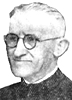 Hno. Santiago VELASCO GARCÍA
(Español, 1902-1964) Valladolid.
Llegó a América en 1922. Regresó en 1963.
Dale, Señor, el descanso eterno.
Y brille para él la luz perpetua.
Descanse en paz. AMÉN.
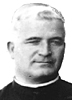 Hno. Lucio MORAS
(Español, 1924-2008) Madrid.
Dale, Señor, el descanso eterno.
Y brille para él la luz perpetua.
Descanse en paz. AMÉN.
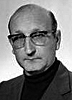 Novena por la intercesión del Vble. Hno. Gabriel TaborinOración
¿Quién de los que fuimos discípulos suyos, no recuerda aún con qué fervor se dirigía a Dios, cuando tenía problemas y dudas?. Todo lo hacía por la mayor gloria de Dios; en todas las cosas importantes, comenzaba con estas palabras: “En el nombre y para gloria del Padre, del Hijo y del Espíritu Santo. Amén”.
Cuando se trataba de tomar una determinación, se arrodillaba ante el crucifijo y pedía fervorosamente la ayuda del Espíritu Santo; a continuación decidía tranquilamente lo que había de hacer.
“Estaba convencido que Dios no abandona a quienes dejan todo por seguirle, y que si no entra en sus designios darles muchas cosas, al menos nunca les faltará lo necesario”. Viernes 18 de diciembre de 2015  † MemoriaHno. Giacinto ABBÁ ROSSO
(Italiano, †2002) Chieri. 
Dale, Señor, el descanso eterno.
Y brille para él la luz perpetua.
Descanse en paz. AMÉN. 
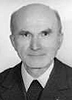 CumpleañosF. Ettore MOSCATELLI (Italia) 1944Novena por la intercesión del Vble. Hno. Gabriel TaborinOración
Espíritu de oración del Hno. Gabriel
El Hno. Gabriel acudía con enorme confianza y fervor a la Providencia en las agobiantes necesidades en las que se veía comprometido. En momentos críticos hizo muchísimos ratos de oración con los brazos en cruz y mandó también a su Comunidad que lo hiciera. En una de estas dificiles circunstancias, en 1854, estableció la costumbre de rezar diariamente en la capilla las Letanías de la Divina Providencia, después de la comida, práctica que se ha mantenido hasta ahora. Sábado 19 de diciembre de 2015  † MemoriaHno. Pothin DEVAUX
(Francés, †1901) Belley. 
Dale, Señor, el descanso eterno.
Y brille para él la luz perpetua.
Descanse en paz. AMÉN. Hno. Arturo VOISIN BESCHEVET
(Francés, 1910-1981) Belley.
Llegó a América en 1930. Regresó en 1960.
Dale, Señor, el descanso eterno.
Y brille para él la luz perpetua.
Descanse en paz. AMÉN.
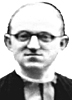 Hno. Eymard BESSAT RADDAZ
(Francés, 1910-2002) Montevideo.
Llegó a América en 1927.
Dale, Señor, el descanso eterno.
Y brille para él la luz perpetua.
Descanse en paz. AMÉN.
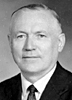 Novena por la intercesión del Vble. Hno. Gabriel TaborinOración
Espíritu de oración del Hno. Gabriel
Un día, en una reunión de clérigos, uno de ellos, que ignoraba, sin duda, la situación económica de la Congregación y que pensaba que lo que más le preocupaba a nuestro buen Padre era conseguir bines materiales, etc., se atrevió a burlarse de la Congregación, tomando como pretexto las oraciones del Hermano Gabriel y de la Comunidad.
Nuestro dignísimo capellán, el Rvdo. Gourmand, de santa memoria, se puso serio y le respondió: “Por favor, deje ya de burlarse de las oraciones del Hermano Gabriel. Conozco bien a la Comunidad y sus necesidades y puedo asegurarle a Ud. que sus oraciones consiguen pan y otras cosas indispensables para su familia religiosa”.
Ciertamente, nuestro buen Padre y sus Hermanos estaban completamente influenciados por las siguientes palabras: “Buscad primero el reino de Dios y su justicia y lo demás se os dará por añadidura”. Igualmente, en su pequeño preámbulo, pedía, siempre y sobre todo, los bienes espirituales y el cumplimieno de la voluntad de Dios”.Domingo 20 de diciembre de 2015  † MemoriaHno. Simplicien GOURDIAT
(Francés, †1867) Belley. 
Dale, Señor, el descanso eterno.
Y brille para él la luz perpetua.
Descanse en paz. AMÉN.Hno. Angelin COMTE
(Francés, †1933) Belley. 
Dale, Señor, el descanso eterno.
Y brille para él la luz perpetua.
Descanse en paz. AMÉN.Hno. Gerardo FRATTI ALBERTI
(Uruguayo, 1892-1981) Montevideo. 
Dale, Señor, el descanso eterno.
Y brille para él la luz perpetua.
Descanse en paz. AMÉN.
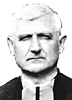 Novena por la intercesión del Vble. Hno. Gabriel TaborinOración
Espíritu de oración del Hno. Gabriel
Estimaba de modo particular a los Hermanos y novicios piadosos. A menudo, les mandaba que fueran a rezar ante el sagrario para pedir vocaciones según el corazón de Dios: la experiencia demostró que esta medida producía buenos resultados. Afirmaba frecuentemente que la fundación de la Congregación había sido fruto de la oración. En sus charlas, en sus circulares, volvía una y otra vez sobre el tema de la necesidad que tenemos de la oración. ¡Con qué gusto recordamos todavía esta breve oración, para antes de retirarnos de la capilla, al final del día!: “Dios mío, no quiero retirarme de este santo lugar, sin que antes bendigas mis trabajos, sufrimientos y proyectos; bendice a la Comunidad y a los superiores que la dirigen; bendice a nuestros padres, bienechores, amigos y enemigos; finalmente, Dios mío, dígnate perdonarnos nuestros pecados. Amén”.
“Muchas veces dijo que la fundación de la Congregación era fruto de la oración y no se cansaba nunca en sus conferencias y circulares de destacar la necesidad que de ella tiene el religioso, así como también la obligación de rezar primero por sí mismo y luego por los demás”.Lunes 21 de diciembre de 2015  † MemoriaHno. Placide MICHAUD
(Francés, †1873) Belley. 
Dale, Señor, el descanso eterno.
Y brille para él la luz perpetua.
Descanse en paz. AMÉN.Hno. Lazare RAMBOURG
(Francés, †1876) Belley. 
Dale, Señor, el descanso eterno.
Y brille para él la luz perpetua.
Descanse en paz. AMÉN.
Hno. Victricio MACHILLOT BOLIGAUD
(Francés, 1887-1962) Córdoba.
Llegó a América en 1903.
Dale, Señor, el descanso eterno.
Y brille para él la luz perpetua.
Descanse en paz. AMÉN.
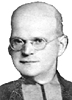 Aniversario de ProfesiónH. Fernando MALLO (Argentina) 1962.H. Tarcisio PATETA (Uruguay) 1962.H. Néstor ACHIGAR (Uruguay) 1963.CumpleañosH. Tomás ORTEGA (España) 1929H. Carlos GARCÍA (España) 1944H. Aurelio ARREBA (España) 1948EFEMÉRIDES / En el Instituto1933 / Inauguración de la capilla-santuario de Villa Brea.Novena por la intercesión del Vble. Hno. Gabriel TaborinOración
Espíritu de oración del Hno. Gabriel
En su circular del 15 de Agosto de 1851, después de habernos recomendado que nos mantuviéramos al margen de los enredos políticos de los ayuntamientos y de las familias, nos dice que uno de los fines de nuestro Instituto es rezar todos los días por las necesidades de la Iglesia y del Estado y por nuestros gobernantes, por la paz entre las naciones, por la conversión de los pecadores, la perseverancia de los justos, la salud de los enfermos y de los pobres, la liberación de las almas del Purgatorio y por unas cosechas abundantes. Y añade: “La oración bien hecha es fuente de muchas gracias; ésta es la razón, queridos Hermanos, de que me tengan presente en sus oraciones; lo exigen tanto mi cargo como nuestras necesidades”.  Martes 22 de diciembre de 2015  † MemoriaHno. Prudencio AGUILERA MINGUITO
(Español, 1907-1928) Salto.
Llegó a América en 1923.
Dale, Señor, el descanso eterno.
Y brille para él la luz perpetua.
Descanse en paz. AMÉN.Hno. Manuel GAMARRA
(Español, 1923-2008) Valladolid.
Dale, Señor, el descanso eterno.
Y brille para él la luz perpetua.
Descanse en paz. AMÉN.
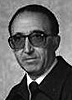 Aniversario de ProfesiónH. Edgardo BRUZZONI (Uruguay) 1968.EFEMÉRIDES / En el Instituto1864 / Mons. De Langalerie, de retorno de la visita pastoral, va a presentar a los Hermanos las condolencias por la muerte del Fundador.Novena por la intercesión del Vble. Hno. Gabriel TaborinOración
Espíritu de oración del Hno. Gabriel
A principios de 1861, al darse cuenta de que su salud se iba debilitando, les dijo: “Toda la vida del religioso es una oración continua, cuando todos los movimientos de su cuerpo están orientados hacia Dios y, cuando su voluntad, pura y recta, sólo obra por El.
Unido al Señor, acumula méritos incesantemente; de este modo, atrae sobre sí mismo, sobre los pueblos y monarcas los favores del cielo. Les invito, queridos Hermanos, a practicar juntos este piadoso apostolado.
¡Cuánto puede ante Dios la oración del Justo! Con ella es posible evitar enormes males, realizar cosas importantes, moverle a Dios a ser misericordioso, abrir el tesoro de las gracias y la puerta del cielo. Estos consoladores pensamientos me impulsan, queridos Hermanos, a recomendarles que sean siempre fieles y dirijan al Señor todos los días las oraciones que me prometen Uds. en su felicitación del Año Nuevo. Sí, Hermanos, recen por mí y pidan para mí bienes espirituales, pero dejen que actúe la divina Providencia en lo que se refiere a la duración de mi existencia. Ya he vivido bastante y mi destierro comienza a parecerme largo. Pidan al Señor que cumpla siempre y en todo su santa voluntad y que muera santamente. Ojalá merezca este gran favor”.Miércoles 23 de diciembre de 2015  † MemoriaHno. Pascal PARDON
(Francés, †1907) Villa Brea. 
Dale, Señor, el descanso eterno.
Y brille para él la luz perpetua.
Descanse en paz. AMÉN.Hno. Mauricio BLANCHOZ GROS
(Francés, 1886-1970) Belley.
Llegó a América en 1907. Regresó en 1926.
Dale, Señor, el descanso eterno.
Y brille para él la luz perpetua.
Descanse en paz. AMÉN.
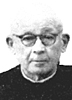 CumpleañosF. Roberto FONTANA (Italia) 1955Novena por la intercesión del Vble. Hno. Gabriel TaborinOración
Espíritu de oración del Hno. Gabriel
Nuestro buen Padre, que sentía que se le acercaba la muerte, redactó su carta circular anual para las vacaciones de 1864. En ella pueden verse reunidas algunas enseñanzas muy atinadas, algunas de las cuales se refieren a la oración. Habla sobre ella extensamente. Después de habernos hablado de la calidad de la oración, añade: “Les hablo una vez más de la oración, porque, - fruto de la experiencia y de la fe -, he aprendido que nada necesitamos tanto como la oración. Sin ella, no hay gracia alguna y, sin la gracia, no hay salvación para el hombre, sean cuales fueren su categoría y condición.
Estoy profúndamente convencido de que la fundación, conservación y prosperidad material y espiritual de nuestro Instituto se deben más a las oraciones que a mis pobres esfuerzos e insignificantes actividades. ¿Cuánto no hemos de atribuirle a la oración cada uno de nosotros en nuestros propios problemas? Sin ella, puede que aún estuviéramos en el mundo o, quizá, en el infierno, como consecuencia de una muerte súbita e imprevista, que nos podría haber sorprendido en pecado.Jueves 24 de diciembre de 2015  † MemoriaHno. Marie Louis CHARROT
(Francés, †1872) Belley. 
Dale, Señor, el descanso eterno.
Y brille para él la luz perpetua.
Descanse en paz. AMÉN.Hno. Fiorenzo STANGA VOSE
(Italiano, 1923-2009) .
Dale, Señor, el descanso eterno.
Y brille para él la luz perpetua.
Descanse en paz. AMÉN.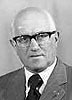 Hno. Melquíades BLANCO MARTIN
(Español, 1941-2009) .
Dale, Señor, el descanso eterno.
Y brille para él la luz perpetua.
Descanse en paz. AMÉN.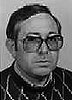 Aniversario de ProfesiónH. Fernando CATCOPARCO (Perú) 2008.CumpleañosF. Joseph KAGAMBEGA (Burkina) 1957Bro. Kristianus MERAS (Indonesia) 1990Novena por la intercesión del Vble. Hno. Gabriel TaborinOración
Espíritu de oración del Hno. Gabriel
Dicen los doctores de la Igelsia que la oración es el canal por el que discurren hacia nosotros las gracias; es la escala misteriosa de Jacob por la que nuestros deseos suben hasta el cielo y del que nos trae los tesoros más preciados; es la llave que abre el seno de la misericordia y detiene el brazo de su venganza ...
Sin la oración, nada puede un alma contra el demonio que hace todo por sorprenderla. Se perderá sin remedio. Hemos de dedicarnos a este ejercicio con ganas y mucho espíritu ...
Dice Santo Tomás que el Señor, desde toda la eternidad, ha decidido concedernos una serie de gracias; pues bien, no nos las puede dar si no rezamos. San Gregorio es de la misma opinión. Nuestra fuerza contra el demonio, el mundo y la carne descansa toda en la oración. Vivamos en ese estado para poder obtener ayuda del cielo. ¿Cómo queremos que Dios escuche nuestras oraciones si somos sus enemigos? Hay que ser, mediante la gracia, hijos de Dios para poder mover el corazón de este Padre misericordioso, con nuestras oraciones ...
Queridos Hermanos, digámosle a Jesucristo, como le dijeron los Apóstoles: “Señor, ya que has querido hacer de la oración una ayuda para nuestras necesidades, el canal de tus gracias y el conducto para recibirlas de tu misericordia, enséñanos a orar bien, a orar con el espíritu y el corazón más que con los labios, a orar como conviene para que nuestros deseos te agraden y merezcamos percibir sus efectos saludables”.Viernes 25 de diciembre de 2015  NATIVIDAD del SEÑOR - Solemnidad† MemoriaHno. Nazaire CURTIL
(Francés, †1905) Belley. 
Dale, Señor, el descanso eterno.
Y brille para él la luz perpetua.
Descanse en paz. AMÉN.
CumpleañosBro. Dinesh RAM (India) 1993 Sábado 26 de diciembre de 2015  † MemoriaHno. Zacarías MOREL
(Francés, 1877-1914). Falleció en la guerra.
Llegó a América en 1906. Regresó en 1914.
Dale, Señor, el descanso eterno.
Y brille para él la luz perpetua.
Descanse en paz. AMÉN.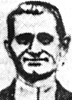 Hno. Erasme ROBYR
(Suizo, †1944) Belley. 
Dale, Señor, el descanso eterno.
Y brille para él la luz perpetua.
Descanse en paz. AMÉN. Hno. Serge DUPONT GOTTELAND
(Francés, †1985) Belley. 
Dale, Señor, el descanso eterno.
Y brille para él la luz perpetua.
Descanse en paz. AMÉN. 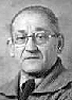 Aniversario de ProfesiónIr. Jorge WOHLFART (Brasil) 1976.CumpleañosF. León N'GUESSAN (Burkina) 1968Lunes 28 de diciembre de 2015  CumpleañosH. Héctor DA ROSA (Uruguay) 1931 Martes 29 de diciembre de 2015  † MemoriaHno. Berchmans SYLVESTRE BARRAL
(Francés, 1898-1925) Progreso.
Llegó a América en 1915.
Dale, Señor, el descanso eterno.
Y brille para él la luz perpetua.
Descanse en paz. AMÉN.Hno. Marcel ASTIERPERRT ASTIER
(Francés, †1943) Belley. 
Dale, Señor, el descanso eterno.
Y brille para él la luz perpetua.
Descanse en paz. AMÉN. Hno. Mateo CHAFFARDON VOIRON
(Francés, 1884-1955) Montevideo.
Llegó a América en 1903.
Dale, Señor, el descanso eterno.
Y brille para él la luz perpetua.
Descanse en paz. AMÉN.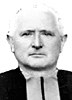 Miércoles 30 de diciembre de 2015  † MemoriaHno. Bernardin GAUDIN
(Francés, †1896) Belley. 
Dale, Señor, el descanso eterno.
Y brille para él la luz perpetua.
Descanse en paz. AMÉN.Aniversario de ProfesiónH. Melsio CORIA (México) 2012.Jueves 31 de diciembre de 2015  † MemoriaHno. Emmanuel MAUNY
(Francés, †1880) Reignier. 
Dale, Señor, el descanso eterno.
Y brille para él la luz perpetua.
Descanse en paz. AMÉNEFEMÉRIDES / En el Instituto1854 / Los cuatro primeros Hermanos misioneros en EE.UU., llegan a San Pablo de Minnesota.